Было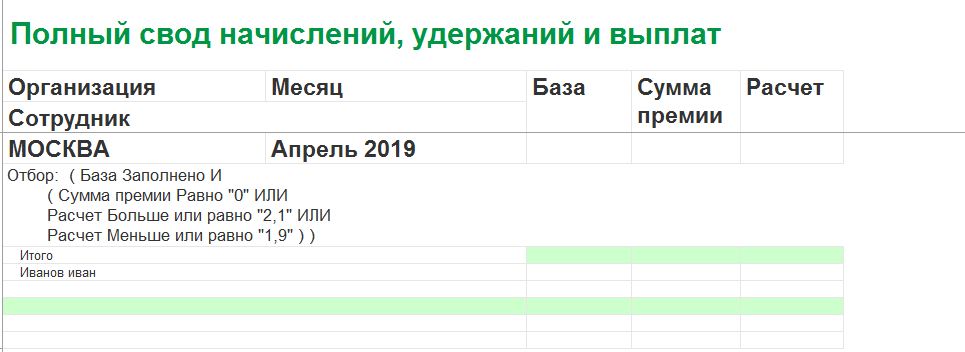 Стало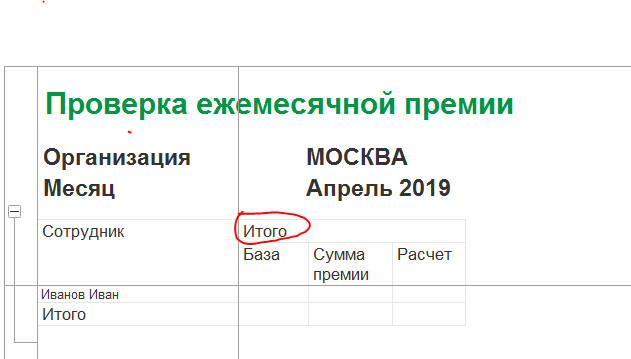 